新 书 推 荐中文书名：《人类灵魂：神经科学如何向我们展示了大脑、思想以及两者之间的区别》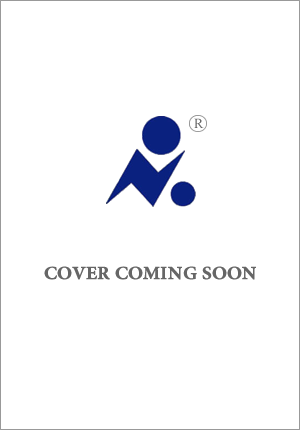 英文书名：THE HUMAN SOUL：What Neuroscience Shows Us about the Brain, the Mind, and the Difference between the Two作    者：Michael Egnor and Denyse O’Leary 出 版 社：Grand Central Publishing代理公司：ANA/Jessica页    数：256页出版时间：2025年1月代理地区：中国大陆、台湾审读资料：电子稿类    型：自然科学内容简介：神经外科医生迈克尔·埃格纳（Michael Egnor）博士在这部开创性作品中，为人类灵魂的存在提供了突破性的科学证据。人仅仅是大脑中的化学物质和过程吗？灵魂真的存在吗？当今医学界普遍认为不存在所谓的灵魂。人类没有任何一部分可以超越死亡而存在，也不具备任何灵性。我们是纯粹的物质，由细胞和组织构成，并由头部的物质器官——大脑——所控制。通过突触传递的信号，大脑产生意识并对外界刺激做出反应。从本质上讲，大脑是什么，我们就做什么。然而，在这本开创性的著作中，神经外科医生迈克尔·埃格纳博士利用最新、最前沿的神经科学知识证明，现代医学的观点是错误的。我们体内有一个独立于大脑功能之外的部分。我们有思想。通过对最新研究成果的介绍，埃格纳医生讨论了那些大脑被分割或大部分切除的病例、大脑先天性大部分缺失的病例，以及处于持续植物人状态或临床死亡的病例。在所有这些病例中，病人都仍然活着，像正常人一样思考。埃格纳医生还分享了最新神经科学对人类智力和意志的看法。利用最先进的技术，科学家们可以定位大脑中控制身体或情感的部分，但却找不到抽象思维或意志的所在。他们可以通过刺激大脑来移动身体，但病人却能意识到自己并没有在控制自己的身体。这是一个令人着迷且具有开创性的发现。埃格纳医生在此表明，我们的某些方面是非物质的，是超越肉体的。他用科学证明了人类灵魂的存在。作者简介：迈克尔·埃格纳（Michael Egnor），医学博士，是纽约州立大学石溪分校（State University of New York, Stony Brook）神经外科和儿科教授，曾担任儿童神经外科主任，是屡获殊荣的脑外科医生。2005年，他被《纽约杂志》（New York Magazine）评为纽约最佳医生之一。他在哥伦比亚大学（Columbia University）内外科医学院接受医学教育，并在杰克逊纪念医院（Jackson Memorial Hospital）完成住院医师培训。他对脑积水的研究成果发表在Journal of Neurosurgery、Pediatrics和Cerebrospinal Fluid Research等杂志上。他是美国脑积水协会科学顾问委员会成员，曾在美国和欧洲各地广泛讲学。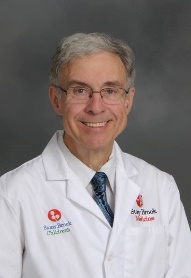 丹尼斯·奥利里（Denyse O'Leary）著有或与他人合著了多本关于科学、创造、设计和灵性的书籍，包括《精神之脑：神经科学家对灵魂存在的论证》（The Spiritual Brain: A Neuroscientist’s Case for the Existence of the Soul）一书。感谢您的阅读！请将反馈信息发至：版权负责人Email：Rights@nurnberg.com.cn安德鲁·纳伯格联合国际有限公司北京代表处北京市海淀区中关村大街甲59号中国人民大学文化大厦1705室, 邮编：100872电话：010-82504106, 传真：010-82504200公司网址：http://www.nurnberg.com.cn书目下载：http://www.nurnberg.com.cn/booklist_zh/list.aspx书讯浏览：http://www.nurnberg.com.cn/book/book.aspx视频推荐：http://www.nurnberg.com.cn/video/video.aspx豆瓣小站：http://site.douban.com/110577/新浪微博：安德鲁纳伯格公司的微博_微博 (weibo.com)微信订阅号：ANABJ2002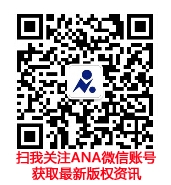 